     GIMNAZIJA JESENICE                               Josip Jurčič                                                        Sosedov sin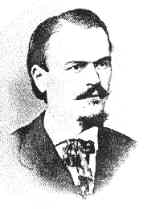 Josip Jurčič(1844 – 1881)Rodil se je na Muljavi pri Stični, kjer so Jurčičevi imeli majhno kmetijo branjarijo in žganjarno. Josip Jurčič je imel še starejšo sestro Mariji in mlajšega brata Antona, pri njih pa je stanoval tudi ded, ki je imel velik vpliv na Jurčiča s svojim pripovedovanjem zgodb. 	S sedmimi leti je šel v šolo, a se prvo leto ni naučil ne bati, ne pisati. Zato je leto dni ostal doma, kjer ga je tega naučila starejša sestra Marija. Pri devetih letih se je zopet vrnil v šolo. Jeseni 1855. Leta so ga poslali v ljubljansko normalko, kjer mu je šlo zelo dobro.Nadaljeval je s šolanjem na gimnaziji, kjer si je z dobrim uspehom prislužil sprejem v Alojzevišče (dijaški zavod). Med počitnicam, ki jih je preživljal na Muljavi je z veseljem poslušal starejše vaščane, ki so pripovedovali o starih časih. Začel je zbirati in zapisovati pravljice, pripovedke, pesmi in drugo ljudsko blago. Kot četrtošolcu (1861) mu je Slovenski glasnik objavil Pripovedko o beli kači. Kmalu je poskušal tudi z izvirnim pisanjem in tako so leta 1863 Bleiweisove Novice objavile njegove Spomine na deda. Do konca gimnazijskih let je objavil še naslednje pripovedi: Prazna vera, (1863), Jesenska noč med slovenskimi polharji, Jurij kozjak, Domen (1864), Jurij Kobila, Dva prijatelja, Uboštvo in bogastvo, Vrban Smukova ženitev in Spomini na starega Slovenca  (1865). Urednik Slovenskega glasnika Anton Janežič (s katerim si je dopisoval že od leta 1861) je mladega pisatelja prijateljsko spodbujal, mu popravljal tekste in mu pomagal s honorarji da je lažje živel. V gradu Kravjak, kjer je prebivala nemška rodbina Otto, je poučeval hči Johano do katere se je porodilo ljubezensko čustvo (povedal ji je petnajst let kasneje). Zavedal se je prepada, ki loči sina bajtarja od graščakove hčere. Tam je imel tudi dostop do bogate knjižnice.Po maturi se je leta 1865 Jurčič odpravil na Dunaj, da bi študiral klasično jezikoslovje in slavistiko. Na dunaju ni lahko živel; honorarji, ki jih je dobival, so mu omogočili, da je revno životaril, in le zavest, da mora vztrajati, mu je pomagala naprej. Ko je prišel na Dunaj je kmalu navezal stike s Stritarjem; nato pa sta v svoj krog povabila še druge, tako da je nastalo literarno društvo, v katerem so sodelovali: Josip Stritar, Fran Levec, Fran Celestin, Jože Ogrinec in Jurčič. Ko je prenehal izhajati Slovenski glasnik, je Jurčič ostal brez sredstev in je zapsutil Dunaj. Za dve leti je odšel v Slovenijo, kjer je sodeloval pri urejanju Slovenskega naroda (2 leti). Ko se je vrnil na Dunaj ni nadaljeval s študijem in prav tako ni dobil redne službe pač pa je Stritarju pomagal pri urejanju zvona in sodeloval z dopisi pri Slovenskem narodu. V Sloveniji je postal po smrti Antona Tomšiča  glavni urednik Slovenskega naroda. Prizadeval si je da bi Tiskarno za Slovenski narod imeli v Ljubljani in to tudi dosegel. Težko časnikarsko delo, skrb za izdajanje knjig, s katerimi je hotel podpreti razvoj naše književnosti, sodelovanje pri leposlovnih listih, najprej pri Janežičevem Slovenskem glasniku v celocu, pozneje pri Stritarjevem zvonu in nazadnje pri Ljubaljanskem zvonu, je izčrpalo Jurčičeve šibke telesne sil; leta 1879 je začel bolehati in 3. Maja 1881 je v Ljublajni umrl.Kot pripovednik je izšel iz Levstikovega literarnega programa. V svojem kratkem programu je zajel skoraj vse kar je prebral v Popotovanju Litije do Čateža in napak slovenskega pisanja, kjer je Jurčič spoznaval Levstikove slovstvene ideje. Njegove poloitične misli pa zlasti iz lista Naprej. Osebno se je z Levstikom seznanil leta 1865.  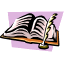  V Popotovanju Litije do Čateža je Levstik namreč vabil slovenske pisatleje, naj poskrbijo za slovensko pripovedno prozo, zlasti za tako, ki bo primerna tudi za preprostega človeka, kmeta. Jurčič je s svojim pisanjem glede tega  opravljal pomembno poslanstvo in med slovenci budil veselje do branja. To je skušal doseči z nizanjem napetih in zanimivih pripovedi  o slovenskem življenju v preteklosti in sedanjosti. Ni pozabil tudi smešnosti in je v ta namen napisal humoreski Vrban Smukova ženitev in Kozlovska sodba v Višnji gori. Ukvarjal se je predvsem s pripovedništvom, mimogrede tudi z dramatiko, pesništvom in feljstonistiko*. Njegovo pisateljsko ustvarjanje je potekalo od zgodnjih dijaških let pa do smrti.Delimo ga na:mladostno obodbje: 1861 – 1868; v tem času je objavil dela: Pripovedka o beli kači, Spomini na deda, Jesenska noč med slovenskimi polharji, , Jurij Kozjak, slovenski janičar, Domen, Tihotapec, Dva prijatelja, Spomini starega slovenca, Deseti brat, Hči mestnega sodnika, Kloštarski žolnir, Kozlovska sodba v Višnji gori,  Nemški valpet, Cvet in sad (nedokončan), Sosedov sin.Zarezo v ustvarjanju je deloma povzročila Levstikova kritika Desetega brata, ki je zakrivila nedokončanje romana Cvet in sad. pozno obdobje: 1876 – 1881; Mej dvema stoloma, Doktor Zober, Tugomer, Lepa Vida, Rokovnjači, Cvet in sad, slovenski svetec in učitelj, Veronika desetiška.Naj boljša dela je Jurčič napisal v mladostnem obdobju, medtem ko je zadnje obdobje ne le kratko, ampak pomeni v njegovem pisateljskem razvoju vsebinski in oblikovni zastoj. Je pa res, da se je v tem obdobju bolj posvetil novinarstvu in s tem leposlovje zanemaril.Jurčičevega pripovedništva ni mogoče šteti niti v pravo romantiko niti v pravi realizem. Od romantike prevzema motive, ideje, čustva in slovstveno tehniko, vendar v bistvu ni romantik. Realizmu je blizu s svojimi pogledi na narod , lineralizem in demokratičnost, vendar v tem še ni prave realistične miselnosti iz katere bi lahko zraslo novo pripovedništvo. Tu in tam dosega kvečjemu obliko predrealizma, ki ga je pred njim že dosegel Jenko. Bil je eden tistih, ki so se zavzemali za slovensko pisano besedo oz. literaturo. Menil je, da bi Slovenci morali pisati več v narodnem jeziku in ne podlegati germanizmom. Prav tako je hotel, da bi Slovenci začeli ceniti svojo literaturo in s svojimi zgodbami, ki so bolj ali manj opisovale kmečko življenje, je hotel ljudstvo le pritegniti k branju. Tako je v svoji beležki že v mladih letih napisal takole: »Glejte, Atene bile so skoro najmanjši država v Heladi, vendar so imele literaturo, po kteri so skoro vse druge evropske ponarejene. S tim nečem reči, da bi mi, ki smo najmanji narod slovanski, najboljo literaturo mogli imeti; gotovo pa, da moremo Slovenci sčasoma napraviti si literaturico, ki bode v primeri k drugim ravno tako velika. Pravim: v primeri. Ni ležeče na množici, tudi ne na velikem številu knjig, ampak na tem, kakšne da so bukve. Bolji je eden spisek, spisan izvrstno narodno, kakor deset, v kterih tiči ptujščina. Narodno pisati more le tisti, ki je iz naroda in piše kakor govori narod. Zato pa je treba, da pazimo na ljudski govor: Ne zatajujmo se.Jurčič se je proti nemški politiki boril s članki, ki jih je objavljal v listu Slovenski narod in zato so mu ta list večkrat tudi zaplenili. V dveh letih kar 64-krat.  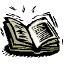                                            Sosedov sin (fabula)V osredju zgodbe je bogat kmet Smerkar s svojo družino, katero predstavljata žena in hči Franica. Je pošten in je svojo zemljo ter domačijo dobil z marljivostjo in pametjo. Vedno misli na prihodnost in sedanjost, kar je pravo nasprotje zapitega soseda Brašnarja, ki pa ima častivrednega in pridnega sina Štefana. Med Štefanom in Smrekarjevo Franico se vname ljubezen, ljubezen dveh mladih, ki nista prav nič preračunljiva, ampak sta polna iskrenega čustva in človeške odprtosti. Med njima so premoženjske razlike, a ju to ne moti.	Ker je Franica godna za ženitev k hiši prihaja mnogo snubcev za katere se Franica ne ogreje. Še bolj pa jih odganja, ko se zaplete s Štefanom. A to vez pred starši prekriva.Oče Smrekar in mati je v poroko ne silita in spoštujeta njene odločitve ter upata, da bo le prišel kdo, ki bo hčeri po godu.. 	Ko je enkrat Smrekarjev Anton zopet šel na semenj, mu je zbolel hlapec in tako je za pomoč pri delu vzel s seboj Brašnarjevega Štefana. Ko sta se zvečer šla v gostilno okrepčat in je bil Smrekar že malo opit, je tema nanesla na Franico. Takrat Štefan izkoristi priložnost in prizna kakšna čustva goji do njegove hčerke. Smrekarjru to ni bilo prav nič po godu, še manj pa, ko je izvedel da tudi Franica čuti podobno do Štefana, saj je bil le ta reven in sin malopridneža. Smrekar zato pobesni in mu zabiča naj se mu spravi izpred oči, ter naj pusti njegovo hčer pri miru. 		Naslednje jutro se  pogovori s svojo hčerko in ji prepove videvati se z mladim Brašnarjem. Najde ji ženina in določi dan poroke, čeprav se Franica s poroko ni strinjala. Na dan poroke uide, in Smrekar se bolj kot jeznega počuti osramočenega. Svojo hči je sklenil kaznovati, mati pa zaskrbljujoče upa da se hčeri ni kaj zgodilo. Kmalu pride vest iz mesta da so jo videli pri ženici pri kateri je stanovala v mladih letih, ko je hodila v šolo. Mati se odloči da jo gre iskat in kmalu tudi očetu popusti njegova trma in odide za njo. Franica je močno zbolela in zato očeta minejo vse hude misli in vsa jeza, ki jo je prej čutil do nje. Ko Franica počasi ozdravi se oče omehča in privoli v poroko med njo in sosedovim sinom. S tem je premagana premoženjska razlika in na koncu vendarle zmaga ljubezen…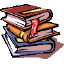 Nastanek »Sosedovega sina«Sosedov sin je po splošnem mnenju najboljša Jurčičeva povest. Je tudi prva slovenska realistična povest. V tej povesti je hotel pokazati resnično življenje z njegovimi vrlinami in napakami. Prvič je izšel v almanahu Mladika leta 1868. Če pa zasledujemo Jurčičeva dela  se mi nam zazdi kot, da je Sosedov sin nekakšen popravni izpit za napake, ki jih je po Levstikovem mnenju delal v Desetem bratu.Kritika je Jurčiča namreč zelo prizadela. Opombe, ki jih je Levstik napisal v osebnem pismu pa so bile slednje:  Levstik je v prvi vrsti kritiziral prikaz življenje na Kranjskem, saj je po njegovem mnenju bralec dobil občutek, da imamo na Kranjskem le graščake in preproste reveže. Zdelo se mu je, da sta bila Manica in Kvas  neprepričljiva. Premalo naj bi poznal ženske in izobražence. Epizode pa da so bile preobširne in so kvarile glavno dejanje.Tako je Jurčič postavil v svojo povest trdnega pametnega kmeta in njegovo družino. Ljubezen med Franico in Štefanom je poskušal opisati čimmanj sentimentalno, obdržal pa je motiv premožnega očeta, njegove hčere in neljubega ljubimca (Domen, Deseti brat). Opustil je romantične motivne sestavine in se v zgodbi naslonil na tradicionalno zvrst kmečke fabulistike, ki se je začela že v romantiki v pozni romantiki pa prerasla v posebno zvrst kmečke povesti. Bistvo le te je da napol poetično in napol vzgojno opisuje vsakdanje strani kmečkega življenja od rojstva, prek ljubezni do smrti. Čeprav povest ne vsebuje romantično fabulističnih in osebno sentimentalnih sestavin, pa še ni v pravem smislu realistična, saj ji manjka kritična podoba stvarnosti, njenih bioloških in socialnih zakonov. To pomeni, da   ne opisuje realno ljudi, družbe in stika med njima. S to povestjo je dosegel vrh svojega ustvarjanja.Zgodbena nit, ki je pisatelj ni pretrgal z zastranitvami in posegi v preteklost, teče v časovnem zaporedju.Pisatelj je končal povest s podobnim prizorom, kot jo je začel: z odhodom na sejem. V prvem poglavju se je odpravljal stari Smerkar, v zadnjem (tridesetem) pa mlada dva. Torej kar simbolično: začeto se bo nadaljevalo, trdna kmetija je dobila nove, sveže moči, ki bodo poskrbele za blagor domačije in njenih ljudi. Iz dela odseva Jurčičevo prepričanje o kmetovem pomenu za napredek slovenskega naroda: Smrekarjev rod bo živel še naprej delavno, pošteno in srečno.Oznaka osebAnton SmerkarNajvečjo skrb je Jurčič vsekakor namenil Smerakrjevemu liku.Označil ga je kot delavnega, uglednega veljavnega kmeta. Ljudje ga spoštujejo. Veliko mu je do ugleda in rad sliši, če ga ljudje hvalijo, čeprav tega na ven nikoli ne kaže. Nasploh nerad kaže svoja čustva. Če ni vse tako, kot meni sam, da je prav je zelo občutljiv in se je naglo razjezi. Franičina ljubezen do Štefana je v navzkrižju z njegovimi pogledi na prihodnost rodu in domačije, zato odločno poseže vmes in zanemari hčerina čustva. Vendar se nazadnje le ukloni (hčerina bolezen ga zelo pretrese) in privoli v poroko. S tem pokaže tudi, da je zelo dober po srcu, a ga je le nekoliko težko pripraviti, da odstopi od svojih prepričanj- trma. Kljub svojemu bogastvu in ugledu se nikoli ni bahal - skromnost.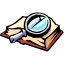 ..občani so ga hoteli izvoliti za župana. Ubranil se je te časti, češ da ne utegne z gosposko poslovati…   .. ko Smrekar to sliši, plani pokonci, oči upre v Štefana, kri mu zalije obraz, tre na ves glas zavpije: »Lažeš, berač! Poberi se mi, da te videl ne bom. Izpred oči! Ako ne…«»Dokler bo moj mezinec gibal, bosta obe plesali, kakor bom jaz godel, veš!« Očetu od srca pade nekoliko težkega bremena ter osornemu, hudemu Smrekarjevemu Antonu, možu krepke volje, udero – morda prvič po dolgih tridesetih ali štiridesetih letih - solze po rjavem obrazu… Mati SmrekaricaJe dosti bolj razumevajoča in materinsko čuteča, kot oče Smrekar. Čeprav je navidezno manj dejavna, v odločilnem trenutku uveljavi svojo voljo. Je pa sicer delavna in poštena.        Mati se je do sedaj pogovarjala le tiho in jokaje; a na te poslednje besede svojega moža se postavi pokonci kakor še nikdar, kar sta v zakonu, in v najsvetejši jezi reče: »Ti nimaš človeškega srca…..«FranicaTudi ona ni prevzetna in je z vsemi prijazna. Je skromna in v marsičem podobna svoji materi, saj tudi ona v odločilnem trenutkih uveljavila svojo voljo oz. počne vedno tisto kar se ji zdi prav. Ne ozira se na druge pač pa posluša svoje srce. Svojega očeta in mater ima rada, noče ju prizadeti in ju zelo spoštuje toda, ko pride do ljubezni, ki jo goji do Štefana bi storila prav vse, četudi ni po godu staršema. Ljudje so jo radi imeli in celo stare ženice, ki ves svet obgodrnajojo niso vedel ničesar slabega o njej povedati, razen tega morda, da ji noben snubač ni po volji… ŠtefanSin nepoštenjaka in malopridneža, kateremu niti malo ni podoben. Je pošten in delaven in pameten. Do Franice goji iskreno ljubezen. Sramuje se očetovih dejanj in njega samega. Ko je sin Štefan videl in vpričo Franice slišal, da je oče tepen bil zaradi sleparstva, je otrpnil, da ni vedel kam pogledati. .. Zdi se mu kot, da vis ljudje kažejo za njim: glejte ta je Brašnarje! Nikomur si ne upa v oči pogledati. Kakor bi sam kaj pregrešil beži iz sejma. BrašnarVseeno mu je zato kaj ljudje govorijo o njem. Sicer je pameten, a je slepar, ki rad pije in mu ni mar za kmetijo in delo na njej. Za sina mu sicer ni čisto vseeno, a mu nikoli ne pokaže, da bi mu bilo zanj mar.» .. Ko Brašnar to sliši (da je sin jokal zaradi njega), vrže žlico iz rok. Jesti ne more več…Mogočeje , da ga je vendar malo ganilo in omehčalo, ko je slišal, da mi je bilo hudo zanj.«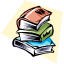 BibliografijaJanež Stanko, Miroslav Ravbar; Pregled slovenske književnosti; Založba obzorja Maribor; 1974;  Kos Janko; Pregled slovenskega slovstva; DZS; 1987;Kocijan Gregor; Josip Jurčič v besedi in sliki; Mladinska knjiga Ljubljana; 1981;http://www.ivancna-gorica.si/muljava/index.htmlLeksikon Cankarjeve založbe; 1987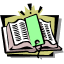 